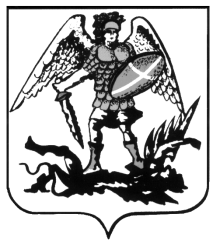 УПОЛНОМОЧЕННЫЙ ПО ПРАВАМ ЧЕЛОВЕКАВ АРХАНГЕЛЬСКОЙ ОБЛАСТИИнформация о втором этапе конкурсана замещение вакантной должности государственной гражданской службы Архангельской области – руководитель аппарата уполномоченного по правам человека в Архангельской областиВторой этап конкурса на замещение вакантной должности государственной гражданской службы Архангельской области в аппарате уполномоченного по правам человека в Архангельской области – руководитель аппарата уполномоченного по правам человека в Архангельской области (категория «руководители», главная группа должностей) состоится 11 августа 2021 года в 14 часов 30 минут по адресу: г. Архангельск, пл. Ленина, д. 1, каб. 210.К участию во втором этапе конкурса допущены:1. Калистратова Валерия Владимировна.2. Дерягина Елена Александровна.3. Петухов Виталий Германович.